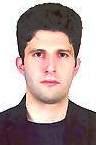 نام و نام خانوادگی: حسین ویسیسمت: کارشناس امور اداری و ارزیابی عملکردمدرک تحصیلی: فوق لیسانس مدیریتشرح وظایف  هماهنگ نمودن فعالیت واحدهای تابعه با برنامه ها، هدفهای مورد نظر و خط مشی کلی تعیین شدهتشریک مساعی در تنظیم آیین نامه ها، بخشنامه ها و دستورالعمل های مورد لزوم در ارتباط با نیازهای وزارتخانه و یا سازمان متبوعانجام و ارزیابی عملکرد کارکنان و مدیرانانجام مطالعات لازم در مواردی از قبیل تشکیلات و روشها، استخدام، آموزش، طبقه بندی مشاغل و ... و تهیه پیشنهادهای لازم جهت ارسال به مرجع ذی ربط